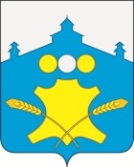 АдминистрацияХолязинского сельсоветаБольшемурашкинского муниципального  района Нижегородской областиПОСТАНОВЛЕНИЕ25.05.2017 г.                                                                                                    № 45О внесении изменений в постановление № 199 от 31.12.2012 года  «Об утверждении положения о порядке формирования, предоставления и использования субсидий, выделяемых из бюджета администрации Холязинского сельсовета Большемурашкинского района юридическим лицам, являющимися муниципальными предприятиями поселения, а также юридическим лицам других организационно-правовых форм, не являющимися муниципальными предприятиями, на возмещение затрат или недополученных доходов в связи                с выполнением работ и оказанием услуг»В соответствии  со ст.78 Бюджетного кодекса Российской Федерации, в целях исполнения протеста прокуратуры Большемурашкинского района от 15.05.2017 года № 2-3-2017 «на положения о порядке формирования, предоставления и использования субсидий, выделяемых из бюджета администрации Холязинского сельсовета Большемурашкинского района юридическим лицам, являющимися муниципальными предприятиями поселения, а также юридическим лицам других организационно-правовых форм, не являющимися муниципальными предприятиями, на возмещение затрат или недополученных доходов в связи с выполнением работ и оказанием услуг», утвержденные Постановлением администрации Холязинского сельсовета  от 31.12.2012 г. № 199, администрация Холязинского сельсовета  п о с т а н о в л я е т :1. Внести в постановление № 199 от 31.12.2012 года «Об утверждении положения о порядке формирования, предоставления и использования субсидий, выделяемых из бюджета администрации Холязинского сельсовета Большемурашкинского района юридическим лицам, являющимися муниципальными предприятиями поселения, а также юридическим лицам других организационно-правовых форм, не являющимися муниципальными предприятиями, на возмещение затрат или недополученных доходов в связи с выполнением работ и оказанием услуг»  следующие изменения:следующие изменения:Пункт 3 добавить подпункт 3.5:«Запрещается приобретение за счет полученных средств иностранной валюты,  за исключением операций, осуществляемых в соответствии с валютным законодательством Российской Федерации при закупке (поставке) высокотехнологичного импортного оборудования, сырья и комплектующих изделий, а также связанных с достижением целей предоставления этих средств иных операций, определенных нормативными правовыми актами, муниципальными правовыми актами, регулирующими предоставление субсидий»Дополнить Положение пунктом 6:«6.Порядок возврата субсидий:6.1. Субсидия подлежит возврату в бюджет сельского поселения в случаях:
6.1.1. Неиспользования средств субсидии, в случаях предусмотренных договором о предоставлении субсидии. 
6.1.2. Неисполнения или ненадлежащего исполнения обязательств по договору;
6.1.3. Недостоверности предоставленных сведений и (или) документов, подтверждающих фактические затраты, недополученные доходы.
6.2. Факт нецелевого использования субсидии или факт невыполнения условий, предусмотренных договором, устанавливается актом проверки, в котором указываются выявленные нарушения и сроки их устранения.
6.3. Возврат денежных средств осуществляется получателем субсидии в течение 10 (десяти) рабочих дней с момента получения акта проверки.
6.4. Возврат в текущем финансовом году получателем субсидии остатков субсидии, не использованных в отчетном финансовом году, в случаях, предусмотренных договором о предоставлении субсидии, осуществляется получателем субсидии в течение 10 (десяти) рабочих дней со дня предоставления им установленной договором отчетности.
6.5. При отказе получателя субсидии в добровольном порядке возместить денежные средства, взыскание производится в порядке и в соответствии с действующим законодательством Российской Федерации.
2. Контроль за исполнением настоящего постановления оставляю за собой.Исполняющий обязанности главыадминистрации Холязинского сельсовета                                            Ф.А.Лицов